ЛАБОРАТОРИЯ ИГРЫ И ОБЩЕНИЯСтруктурное подразделение «Центр развития ребенка – детский сад «Сказка»муниципального бюджетного дошкольного образовательного учреждения«Детский сад «Планета детства» комбинированного вида» Чамзинского муниципального районаНАПРАВЛЕНИЕ РАБОТЫ:«ВОЗМОЖНОСТИ СТРОИТЕЛЬНО - КОНСТРУКТИВНОЙ ДЕЯТЕЛЬНОСТИ В РАЗНОСТОРОННЕМ РАЗВИТИИ ДЕТЕЙ»ТВОРЧЕСКАЯ ГРУППА ОПОРНОЙ ОБРАЗОВАТЕЛЬНОЙ ОРГАНИЗАЦИИМодераторы: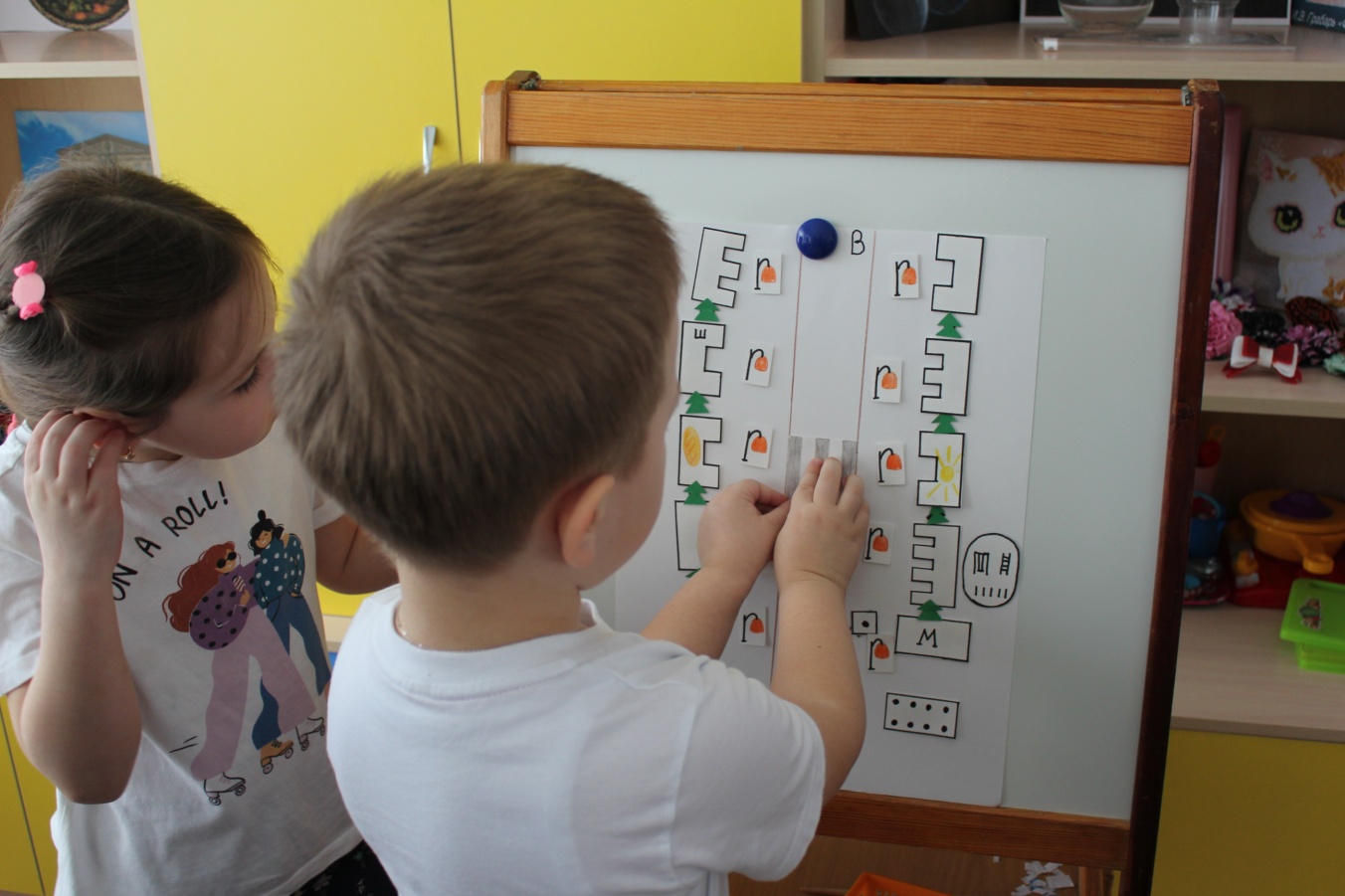 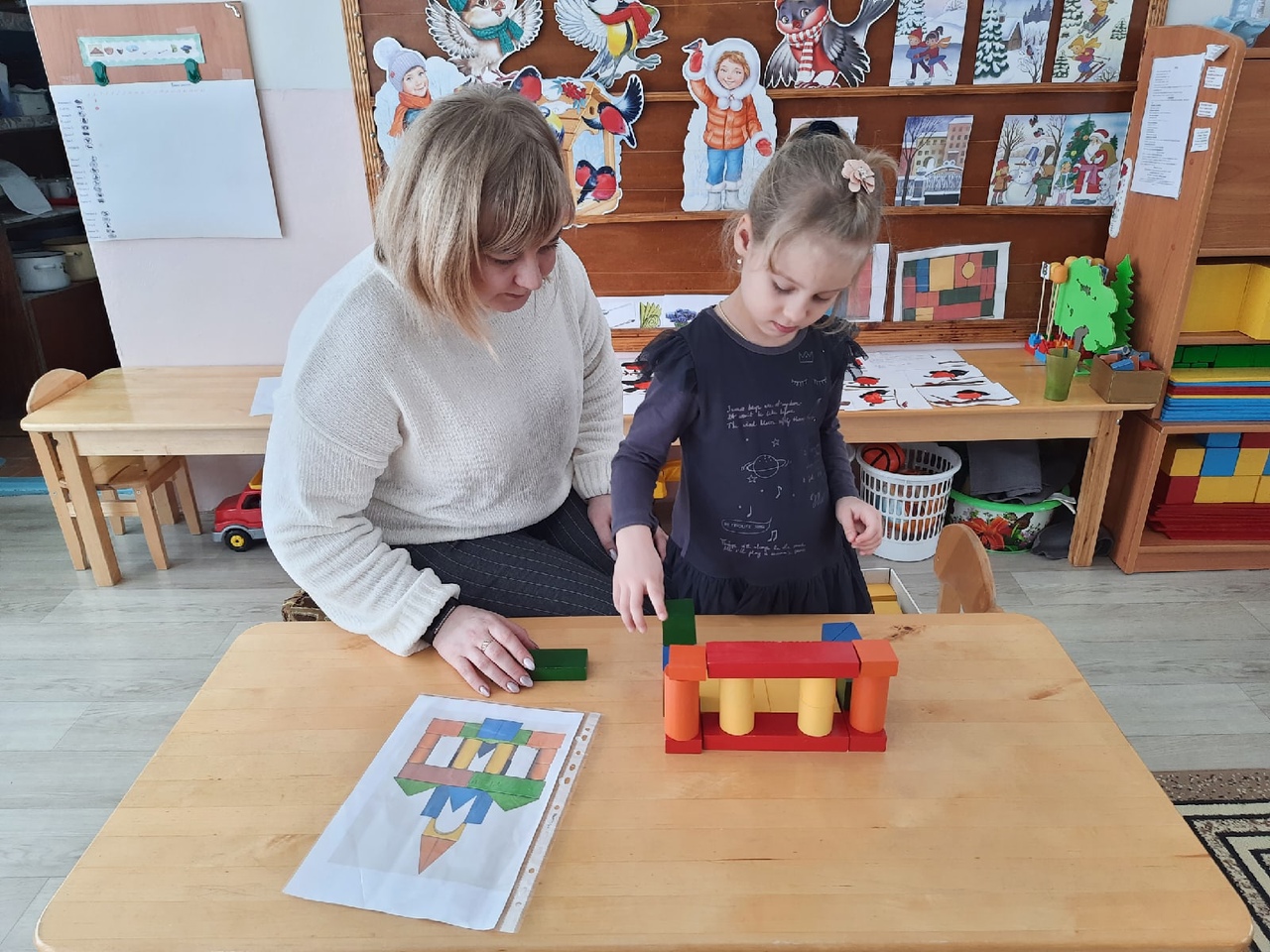 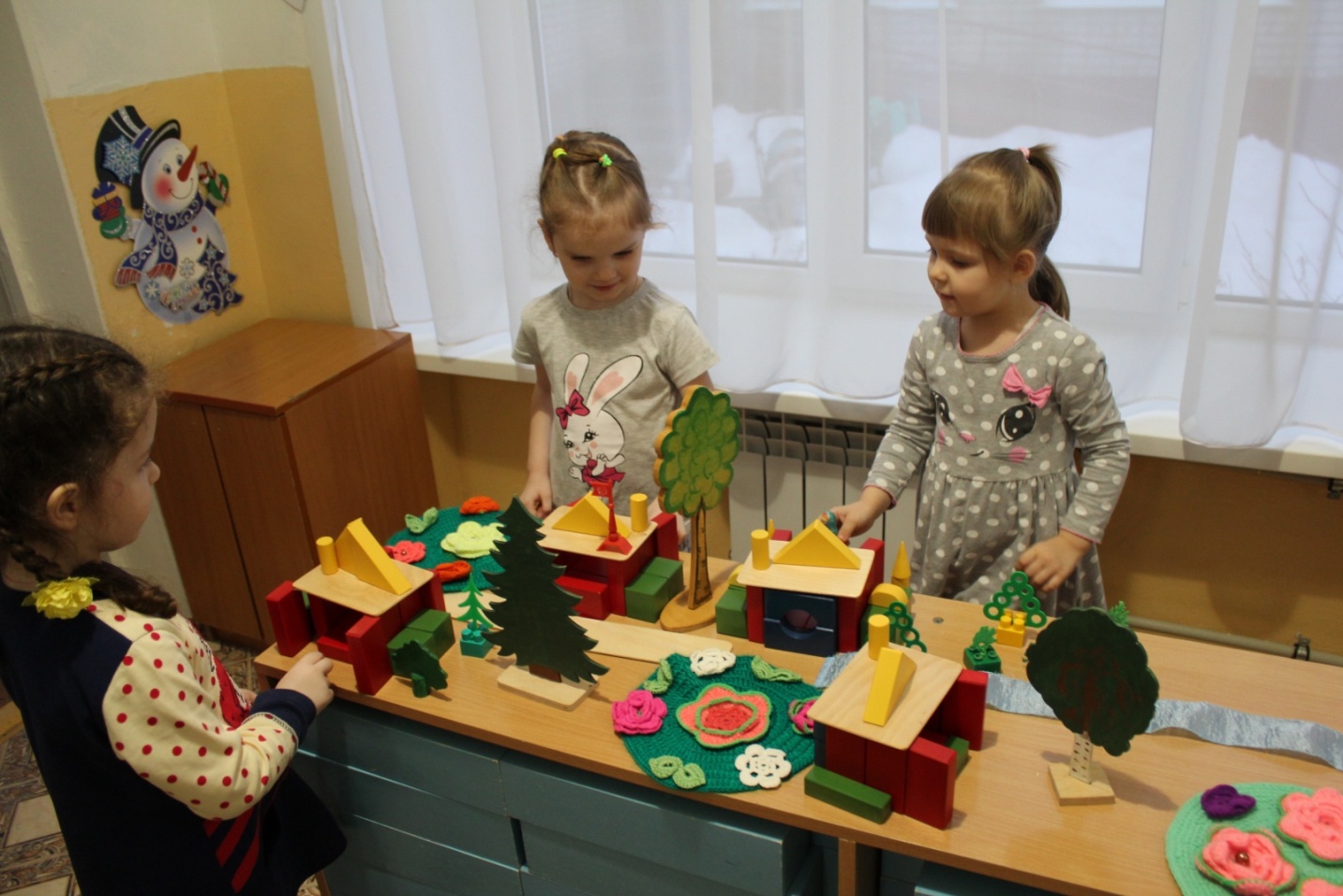 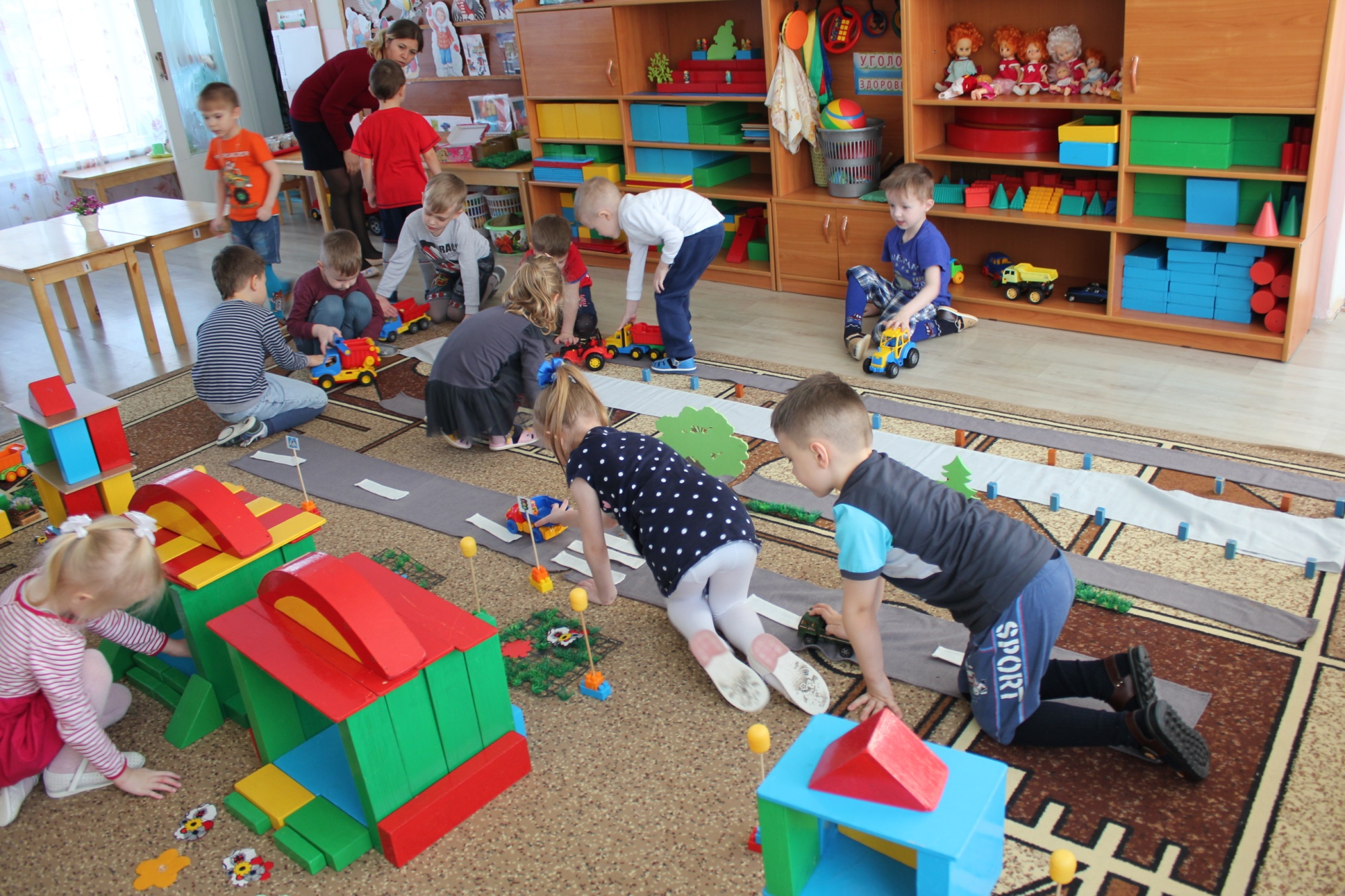 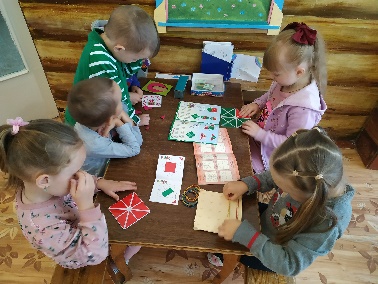 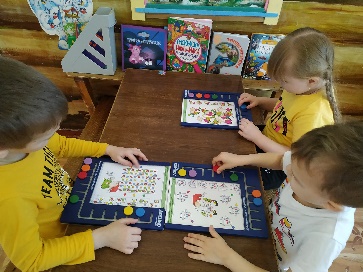 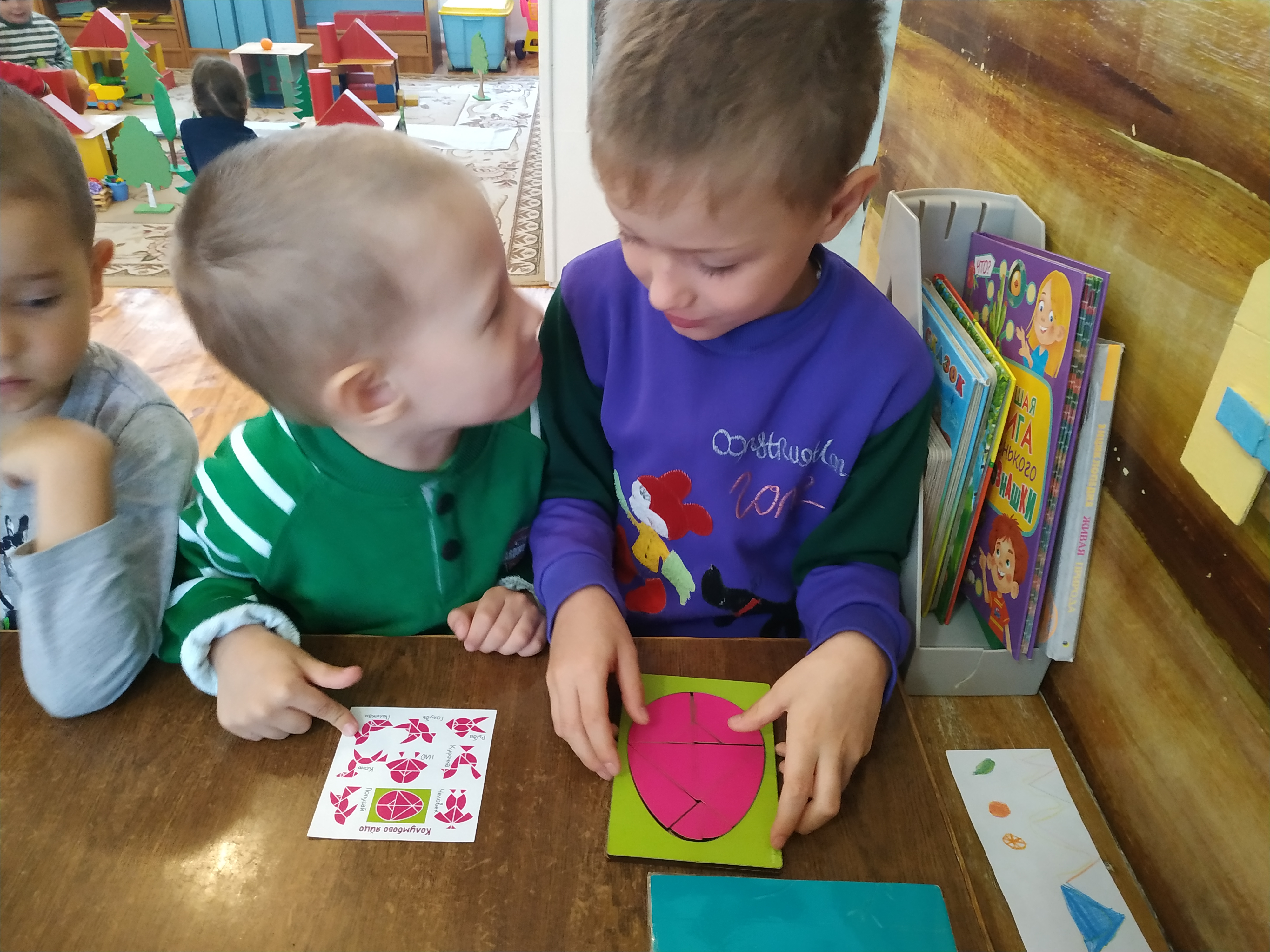 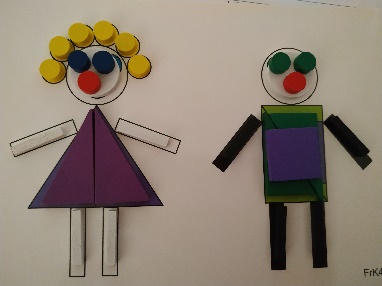 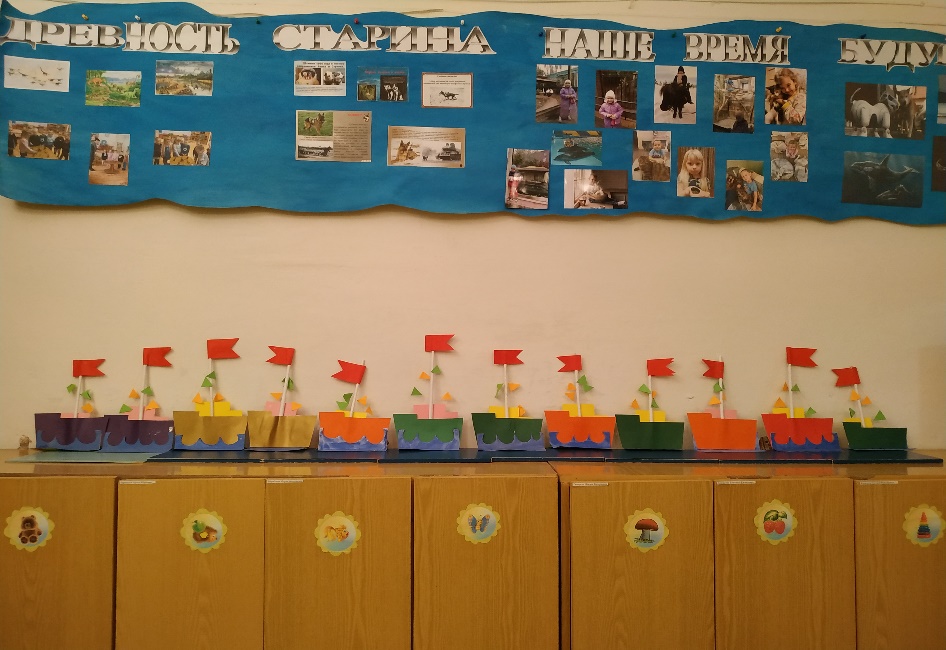 ЗаведующийКлементьева Татьяна Александровна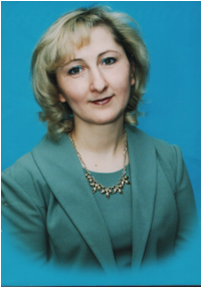 Достижения ДОО:Создана мотивированная образовательная среда.ДОУ – победитель республиканского конкурса «Новое в образовании – 2023».Опыт работы неоднократно представлен на региональном и всероссийском уровне.Победа на международном конкурсе стипендий и грантов им. Л.С. Выготского.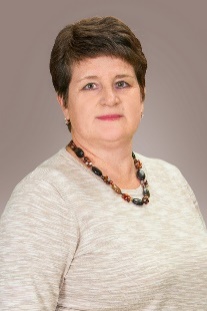 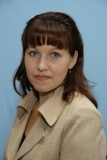 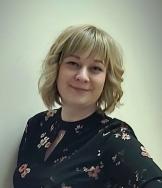 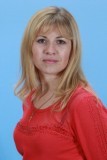 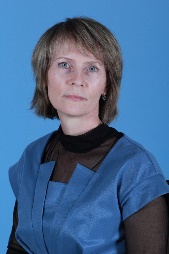 Минибаева Людмила Ивановна, воспитательВасина Наталья Николаевна, воспитательБазаркина Татьяна Владимировна, воспитательНиколаева Ольга Николаевна, воспитательПаничкина Галина Викторовна, воспитательАдминистратор группы:Пустакина Ольга Александровна, старший воспитатель 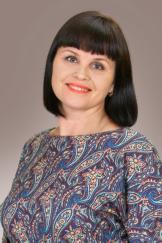 Девиз  ДОУ: "Детский сад - это дом радости для детей, дом спокойствия для родителей, дом творчества для воспитателей!"Успех ребенка – успех педагога! Залог успешности ребенка в будущем – умение научить малыша доводить любое дело от задумки до результата.